MISSION TO MARS: SLS DESIGN CHALLENGE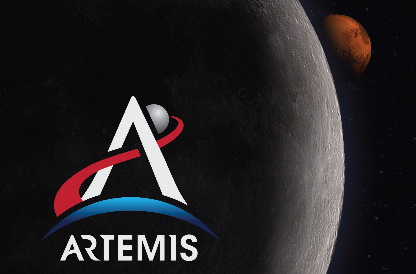 PROJECT RUBRIC – MECHANICAL ENGINEERSCRITERIAPOINTSPARTS 1 & 2 – RESEARCH THE ENGINEERING PROBLEM/15All sections of research 100% complete/15PART 3 – IMAGINE POSSIBLE SOLUTIONS/30Phase 1 structures listed relate to research conducted and are most relevant to the goal of the project/30At least 1 Phase 2 prototype digitally modeled on Tinkercad/30Digital prototype shows relevant structures/303 prototype ideas were evaluated (advantages & disadvantages)/30Conclusion contains at least one claim supported by evidence & reasoning/30PART 4 – CREATE & TEST PROTOTYPE/15Prototype meets constraints/15Testing data 100% complete & accurate/15PART 5 – FINAL COMMUNICATION/30Individual group launch data 100% complete & accurate (Table 1)/30Comparison group launch data table 100% complete (Table 2)/30Conclusion contains at least one claim supported by evidence and reasoning/30ENGANGED IN LEARNINGEffort0     1     2Teamwork0     1     2Helpful0     1     2Prepared0     1     2Calm0     1     2